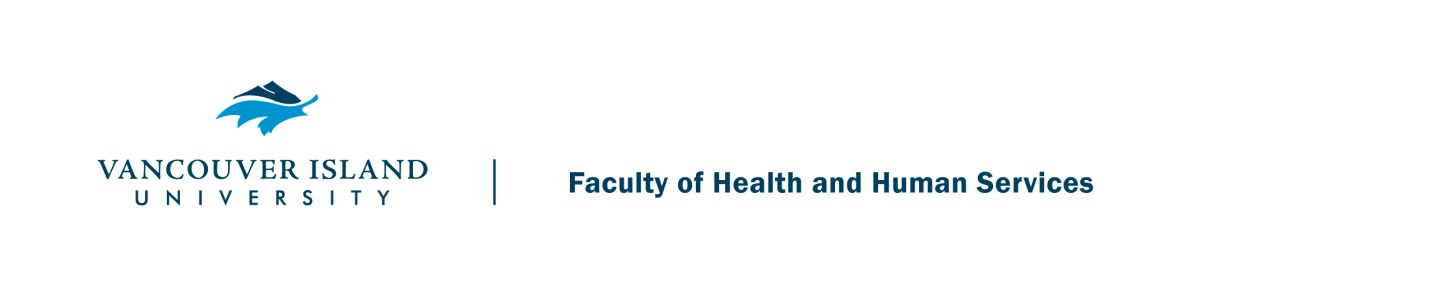 A Guide for Setting up YourLearning PlanFor Social Services Diploma StudentsEmbarking on Practicum Your Learning PlanThe Learning Plan is a tool you will develop to guide your learning experience during practicum. It identifies what you hope to gain from your practicum (goals) as well as the specific steps (activities) you will undertake.  It provides a guidepost for everyone involved to ensure there are adequate learning opportunities for you.  It serves as a tool to measure and evaluate how you are progressing with your practicum goals.  It is a fluid document that may change as the practicum proceeds and new opportunities or constraints arise. You must inform both your Agency Mentor and Practicum Instructor of any changes.  StepsStep 1: ReflectionIt is important to give some thought to what you hope to learn in your practicum months before hand.  Early on you will be asked by the Practicum Coordinator to submit three requests of placements.  When considering your requests, reflect on what it is you hope to gain (what skills, knowledge, experience, contacts, etc.) in your practicum.  Step 2: DevelopmentOnce your practicum has started, you will write your learning plan.  Given the setting you are in, consider what kind of learning you will need to master to be successful in the placement, as well as what you personally hope to achieve.  Your learning plan must follow the template provided below. Step 3: FeedbackSubmit a draft of your learning plan to the VIU Practicum Instructor.  The Practicum Instructor will give you feedback on your Learning Plan in a timely fashion.  Step 4: FinalizeThe goals and activities outlined in the learning plan will serve as a basis for discussion during the practicum meetings between yourself, your Practicum Instructor and your Agency Mentor.  In the first meeting, the Learning Plan will be finalized.Development of the Learning PlanAn important question to be asking yourself, in developing your learning plan is “What new learning do I hope to be able to achieve during practicum?”  Your thoughts then need to be translated into goals and activities.Goals are broad statements that demonstrate a desired end.  Activities are tasks that outline the steps or actions that need to be performed in order to achieve the goals. You may want to consider three key categories when developing your learning plan – knowledge, skills and personal development:Knowledge – relates to learning and understanding concepts, theories, ideas, information etc. (e.g. addictions, mental health, corrections)Skills – these can include interpersonal communication skills (e.g. active listening, attending), or other skills such as record keeping, team skills, leadership, program planning and developmentPersonal development – refers to personal values, beliefs, attitudes and ethicsLearning Plan TemplateBelow is a template to be used for writing your learning plan.  Bolded activities are mandatory. Optional activities are not mandatory.  You may add additional activities. Learning PlanFor Social Services Diploma StudentsEmbarking on PracticumGoalActivitiesDate CompletedLearn about (X) agency’s mandate, structure, policies and programs.Read (X) agency’s policy manualAttend agency staff meetingsReview (X) agency pamphlets and websiteOptional:….Familiarize myself with (X) agency log book or database regarding (X) clients.Optional:…Attend agency training on (X)….other activities?Learn about (X) issues of the clients at the agencyAttend agency events/group/drop-in for (X)Ask staff about good sources of information about (X) and readLearn about the community resources available to (X) clientsOptional:….Accompany clients to different meetings/agenciesOptional:    Discuss with clients their experiences of (X).….other activities?Develop (X) skills in working with clients at the agency Discuss ethical issues with mentorObserve mentor’s skills with clients at (X) events/activities/meetings.Discuss with mentor in supervision the important skills and approaches to practice with (X)  clientsPractice (X) skills during (X) activity/group/meeting while mentor observes and ask for feedback.….other activities?Demonstrate professionalism in a social services contextEstablish a schedule for practicum hours and keep track of practicum hours.Report to supervisor in advance of a change in my practicum schedule.Keep information confidential regarding (X) clients. Demonstrate accountability to practicum responsibilities by reporting activities (X) to mentor. Optional:….Keep accurate and up-to-date notes in agency log book of (X) clients. ….other activities?Learn about myself as a professional in (X)  agencyAsk for feedback about my abilities and areas for improvement from mentor during supervision timeAsk for feedback from other staff at appropriate timeAsk for feedback from (X) clients when appropriateObserve other staff’s professional and personal boundariesPractice asserting professional and personal boundaries with (X) clients and ask mentor for feedback.Practice different self-care techniques.  Optional:….Review evaluation forms from (X) activities ….other activities?…other goal?GoalActivitiesDate CompletedLearn about (X) agency’s mandate, structure, policies and programs.Learn about (X) issues of the clients at the agencyDevelop (X) skills in working with clients at the agency Demonstrate professionalism in a social services contextLearn about myself as a professional in (X)  agency…other goal?